Использование QR-кода в образовательной деятельности педагогов ДООАвторы:Помко Ирина ВладимировнаАникеич Светлана АлександровнаМы живём в эпоху перемен настолько стремительных, что не можем с достаточной степенью описать будущее…Технология QR-кода стала одним из новых средств интерактивного взаимодействия всех участников образовательных отношений. При её помощи можно создавать разнообразные компактные образовательные источники в помощь педагогу. Для проведения семинаров, мастер-классов, тренингов, создания информационных стендов и методических недель.Мы используем данную технологию, как сюрпризный, познавательный мотивирующий элемент образовательной деятельности, который может быть запланированным заранее или сиюминутным (спонтанным) в ходе педагогического процесса (У детей возник вопрос «Почему?»). (рис.1) - Технология направлена на мотивацию ребенка к освоению любой информации, если её правильно подать. 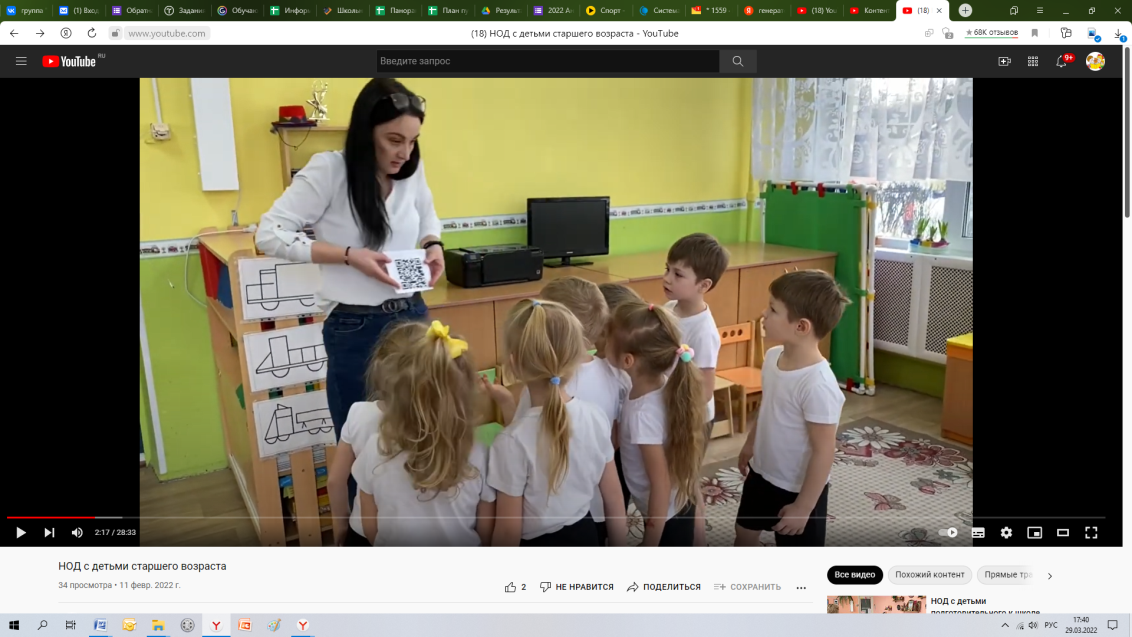 - На организационно-мотивационном этапе образовательной деятельности можно использовать QR-коды как предположение, например: «О чем мы сегодня будем говорить»». - В качестве поддержки детской инициативы можно предложить дошкольникам придумать, что можно зашифровать в QR-код. Лучшие идеи внедрить в группе (ДОО). - Использование ИКТ в образовательной деятельности позволяет перейти от объяснительно-иллюстрированного способа обучения к деятельностному, при котором ребенок становится активным субъектом, а не пассивным объектом педагогического воздействия. Это способствует осознанному усвоению знаний дошкольников.Наши дети настоящие исследователи, они начинают осваивать QR-код, который поможет им в дальнейшем обучении и в жизни.А пока, мы, играя вместе с детьми, учим их находить ответы на поставленные вопросы самостоятельно.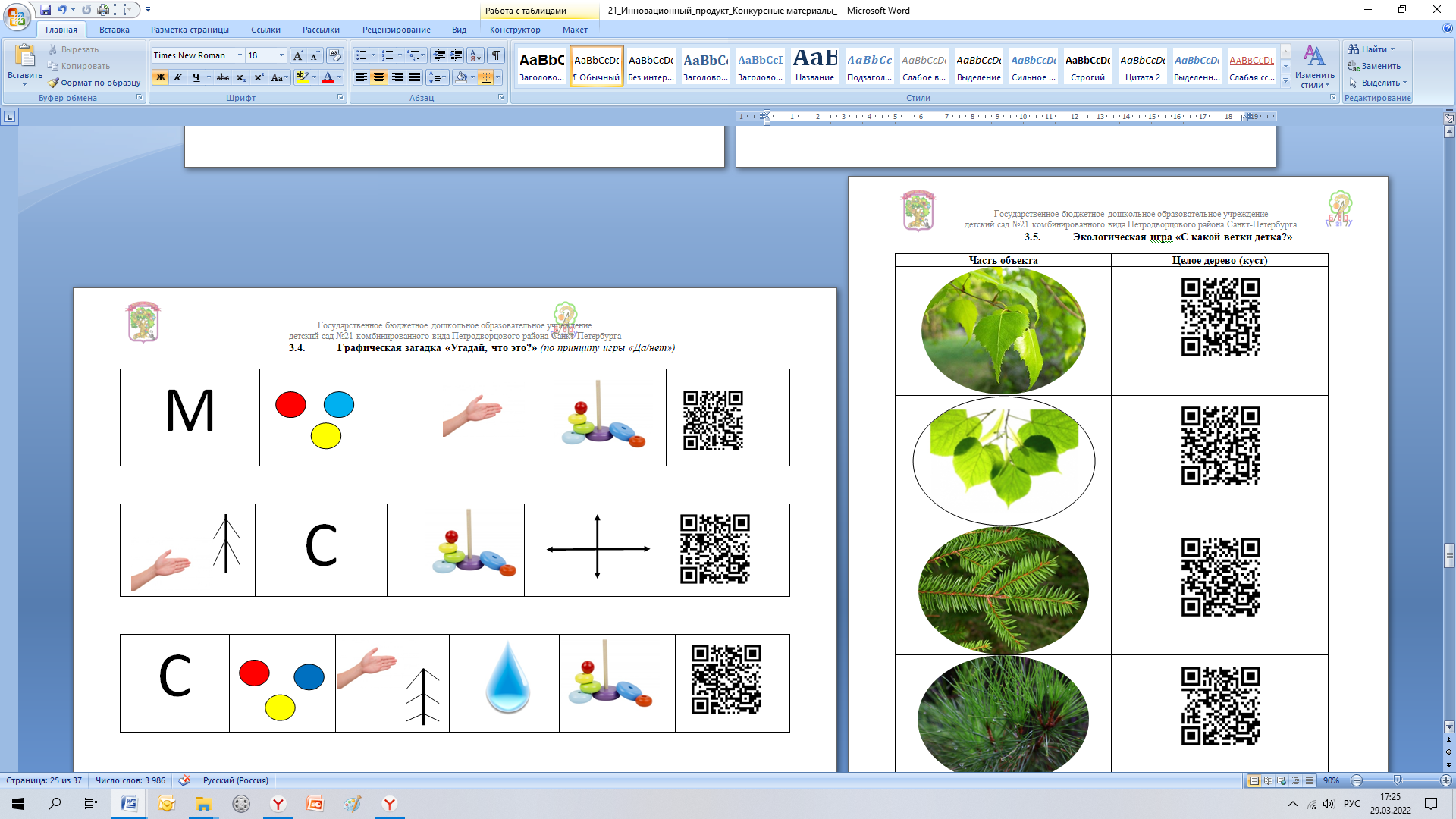 Такие игры как: - С какой ветки детка? (рис. 2)- Что необычного вы заметили в группе?- Найди лишний предмет (рис. 3)- Проверь себя- Отгадай загадку? И т.д.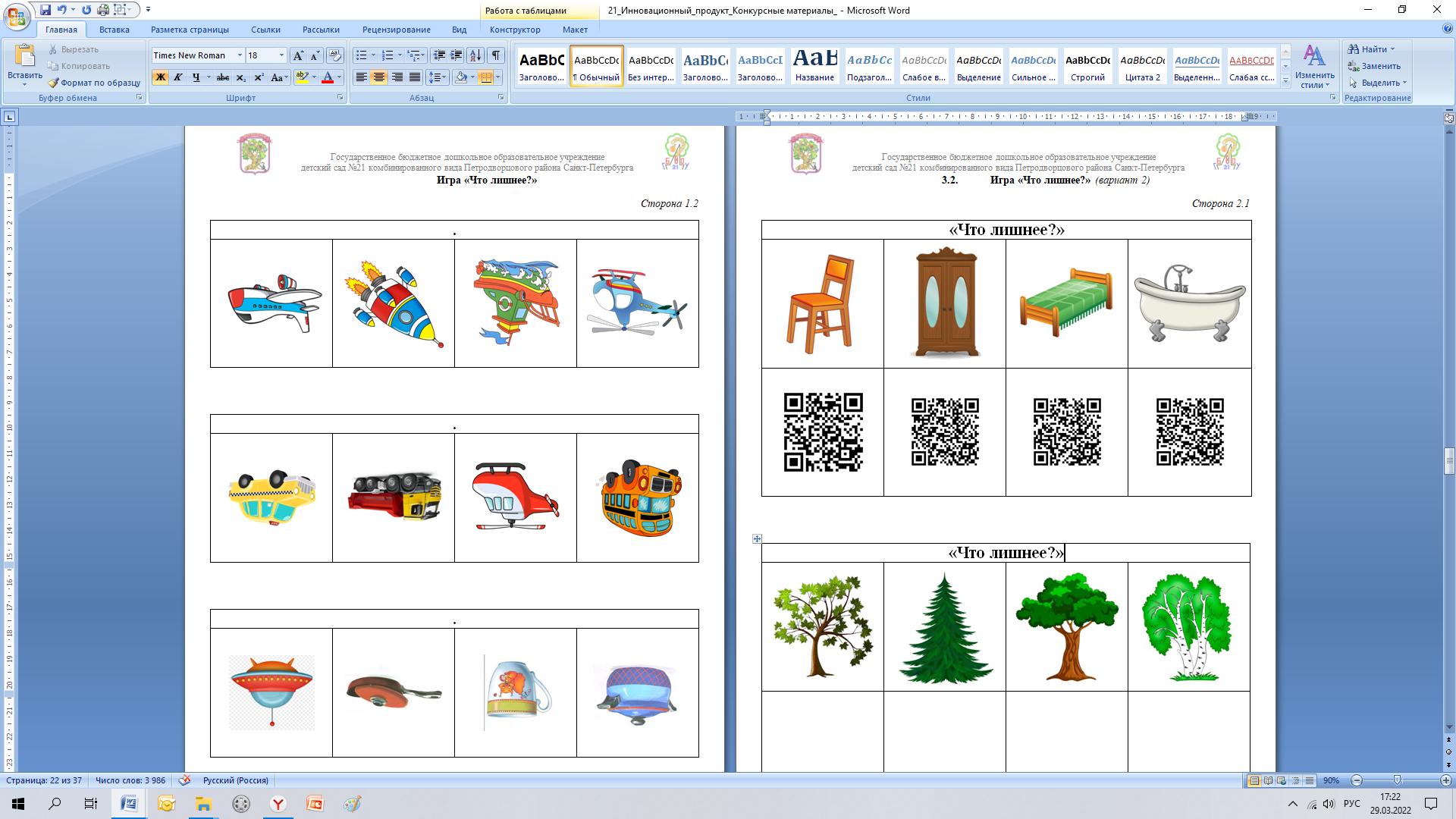 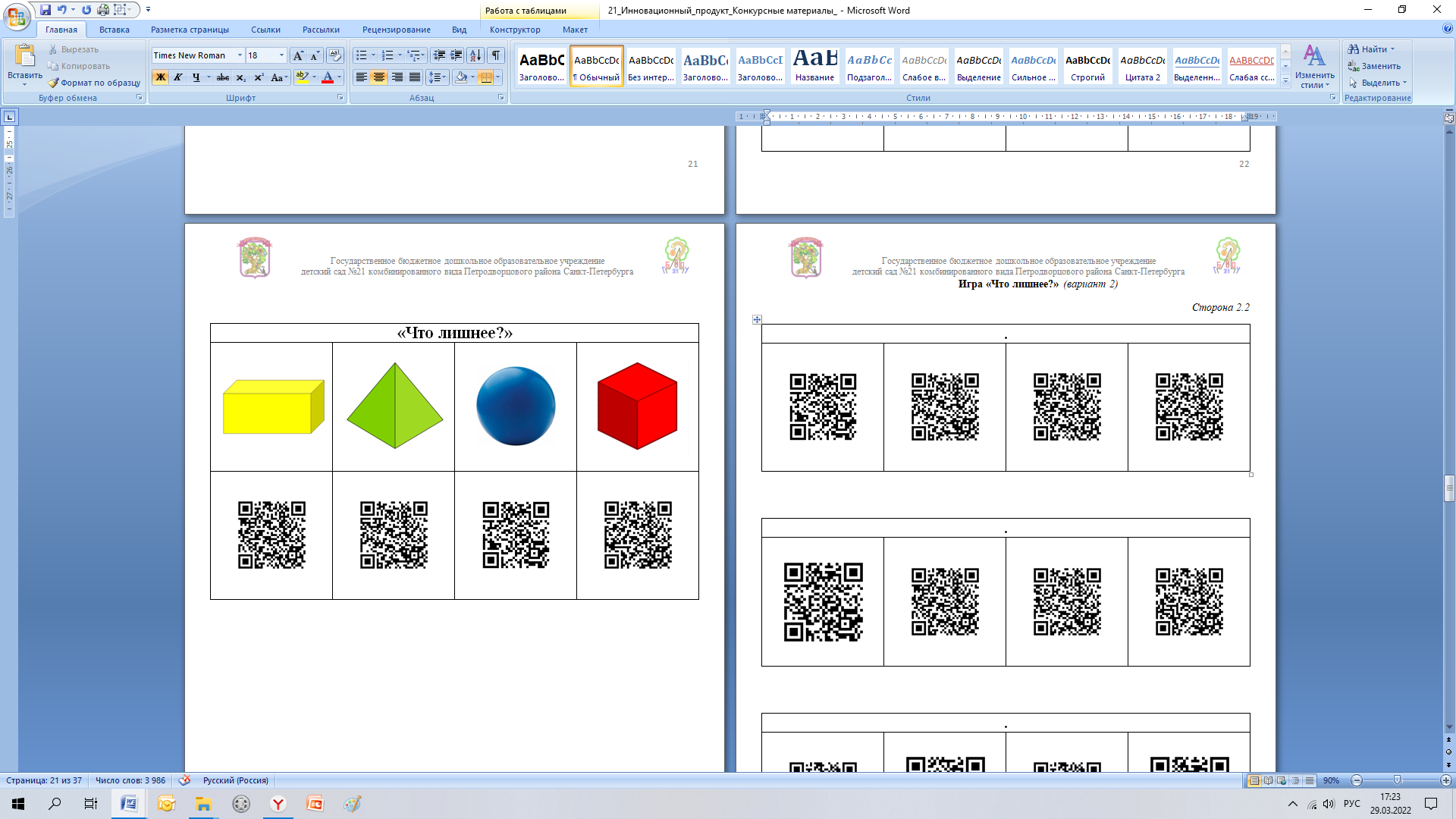 Особенно эффективно использование технологии QR-кода как элемента дополненной реальности во время образовательной деятельности, как в группе, так и на прогулке: можно услышать пение птиц, шум ветра, воды, фрагмент музыкального произведения или даже любимую мелодию, увидеть необходимую картинку и мультфильм.Всегда можно иметь под рукой такую картотеку, поскольку она не занимает много места. А при проведении запланированной экскурсии, на объектах маршрута можно разместить QR-коды в помощь педагогу. (Фенологическая экскурсия при знакомстве детей с растительным и животным миром, по историческим местам или комплексы упражнений т.д.) 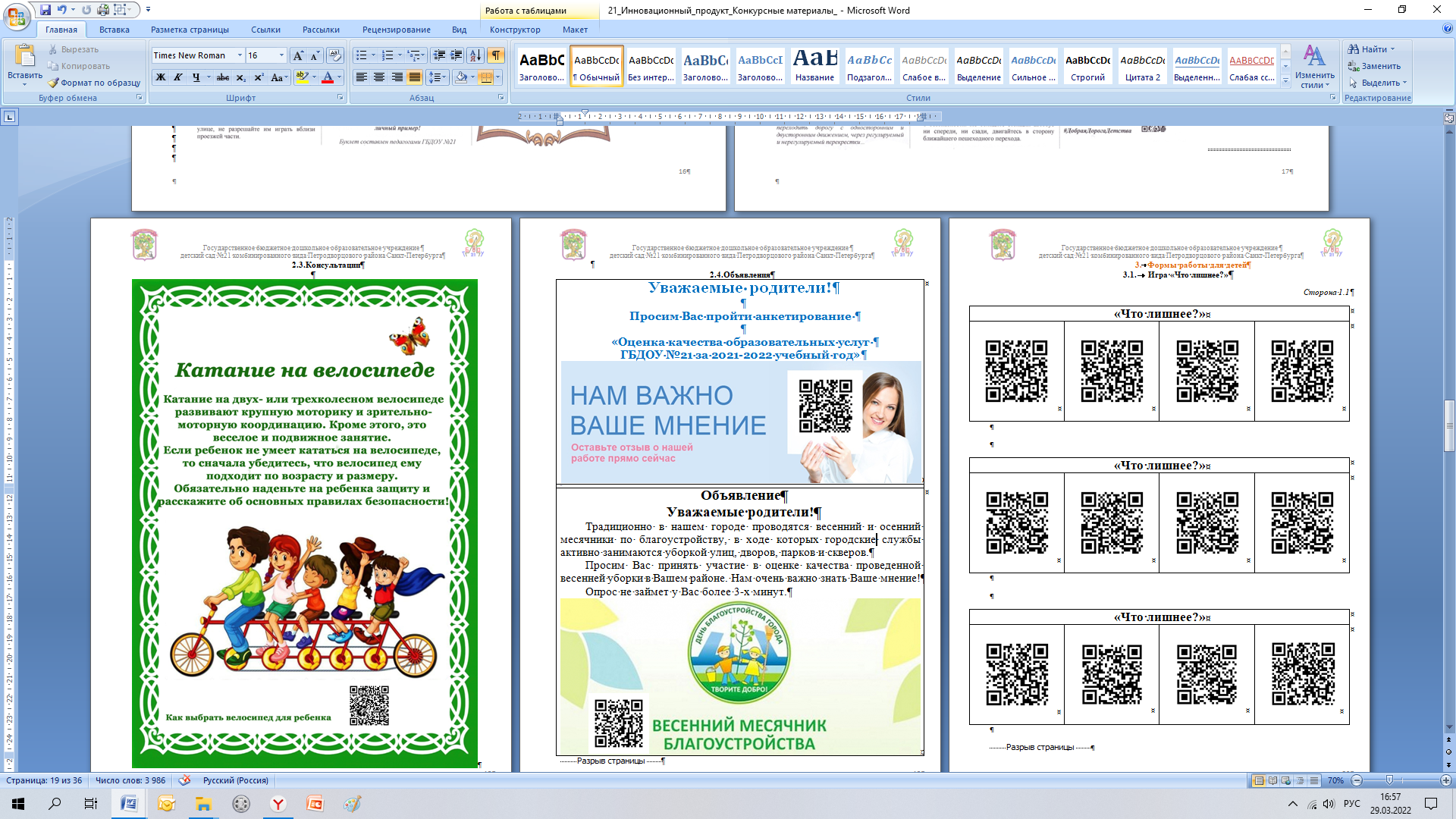 Современные родители не всегда могут найти время, чтобы прийти на собрание, посетить консультацию или мастер-класс ввиду большой занятости. Но они всегда найдут время зайти в Интернет. На сайте ДОО они могут найти необходимую информацию, заполнить анкету-опрос (рис. 4), а в группе ВКонтакте – узнать о проведенных и новых предстоящих мероприятиях. 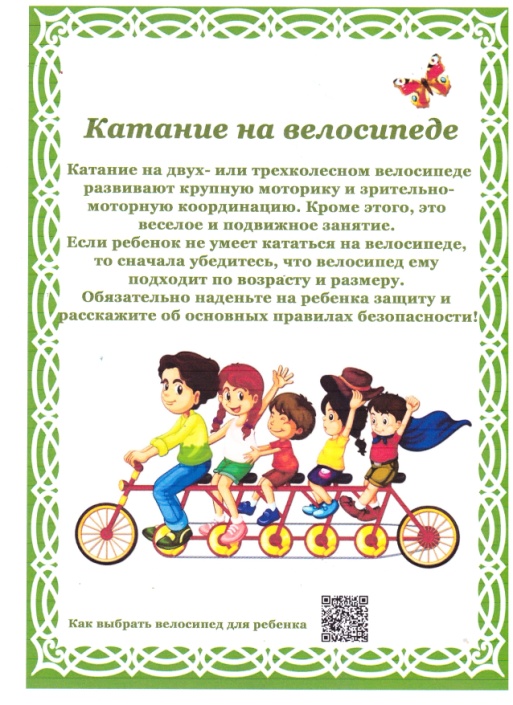 Так, при дистанционном взаимодействии с родителями воспитанников, они имеют возможность получить необходимую оперативную и компактную информацию по различным вопросам (рис. 5).Применение QR-кода в образовательной деятельности педагогов ДОО позволяет:Повысить качество образовательной деятельности воспитанников за счет познавательной мотивации дошкольников.Обеспечить родителей необходимой оперативной информацией за счет доступности, универсальности и простоты применения технологии QR-кода.Обеспечить педагогов методическими материалами, инструкциями по различным образовательным областям (рис. 6).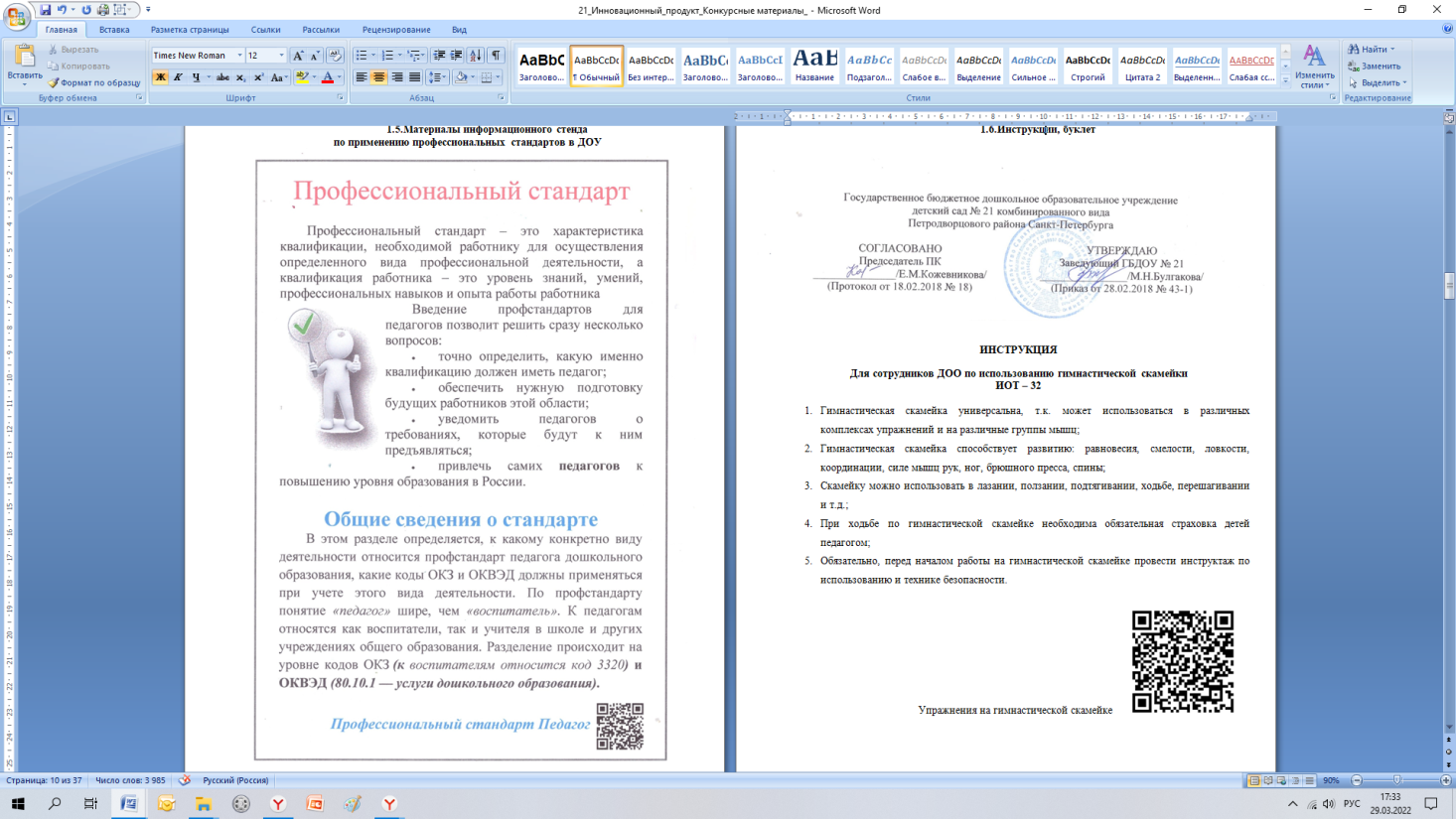 Способствовать оптимизации и эффективности образовательного процесса.Упростить поиск и оперативность необходимой информации.Объединить усилия педагогов в создании электронных информационных справочников.Применяя QR-код в дошкольном учреждении, мы повышаем интерес воспитанников к данной технологии, готовим их к навыкам жизни в цифровую эпоху.